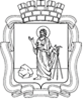 РОССИЙСКАЯ ФЕДЕРАЦИЯКемеровская область - КузбассПрокопьевский городской округПРОКОПЬЕВСКИЙ ГОРОДСКОЙ СОВЕТ НАРОДНЫХ ДЕПУТАТОВ6-го созыва(двадцать восьмая сессия)Решение №198от   04. 09. 2020принято Прокопьевским городскимСоветом народных депутатов04. 09. 2020О внесении изменений в решениеПрокопьевского городского Совета народных депутатов 
от 26.11.2015 № 266 «Об установлении налога на имущество физических лиц на территории Прокопьевского городского округа»          Руководствуясь главой 32 части второй Налогового кодекса Российской Федерации, статьей 16 Федерального закона от 06.10.2003 № 131 ФЗ «Об общих принципах организации местного самоуправления в Российской Федерации», статьей 28 Устава муниципального образования «Прокопьевский городской округ Кемеровской области – Кузбасса»,               Прокопьевский городской Совет народных депутатовРешил:1. Внести в пункт 3 решения Прокопьевского городского Совета народных депутатов от 26.11.2015 № 266 «Об установлении налога на имущество физических лиц на территории Прокопьевского городского округа» следующие изменения:           1.1. Приостановить действие абзаца второго подпункта 3.4 с 01.01.2019 
по 31.12.2019.1.2. Дополнить подпунктом 3.6 следующего содержания: «3.6. в 2019 году в размере 1,0 процента в отношении объектов налогообложения, включенных в перечень, определяемый в соответствии 
с пунктом 7 статьи 378.2 Налогового кодекса Российской Федерации, 
в отношении объектов налогообложения, предусмотренных абзацем вторым пункта 10 статьи 378.2 Налогового кодекса Российской Федерации».2. Настоящее решение подлежит опубликованию в газете «Шахтерская      правда», вступает в силу после официального опубликования и распространяется на правоотношения, возникшие с 01.01.2019 по 31.12.2019.3. Контроль за исполнением настоящего решения возложить на комитеты Прокопьевского городского Совета народных депутатов: по вопросам бюджета, налоговой политики и финансов (А.П.Булгак); по вопросам предпринимательства, жилищно-коммунального хозяйства и имущественных отношений(М.Т. Хуснулина).	Председатель Прокопьевского городского Совета  народных депутатов							Н. А. Бурдина И. о. главыгорода Прокопьевска								 В. В. Старченко« 04  »   сентября   2020                                                                                                                   (дата подписания)